 			Laois County Council      		 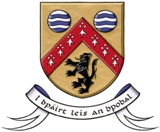 Expression of Interest Formfor the provision of Turnkey housing.Contact Details of private developer/building contractorName: 	_____________________________________________________________________Contact:	_____________________________________________________________________Address:	_____________________________________________________________________ _________________________________________________________________________________Telephone number:	 	Mobile: ____________________ Email Address: ____________________ 		Proposal Details*Properties must be on land that already has planning permission or statutory approvalSignature	 __________________________	Date	_________________Please provide details of location, property type, facilities etc.